ПриложениеКомплексный план мероприятий  города Саянска, направленных на улучшение положения детей и семей с детьми на 2021 годЗаместитель мэра по социальным вопросам                                  А.В. ЕрмаковНазвание мероприятия Место проведения Дата Содержание (описание мероприятия)Ответственный1. Мероприятия, направленные на формирование сопричастности детей к историческому и культурному наследию малой родины1. Мероприятия, направленные на формирование сопричастности детей к историческому и культурному наследию малой родины1. Мероприятия, направленные на формирование сопричастности детей к историческому и культурному наследию малой родины1. Мероприятия, направленные на формирование сопричастности детей к историческому и культурному наследию малой родины1. Мероприятия, направленные на формирование сопричастности детей к историческому и культурному наследию малой родины1«Отечеством своим гордимся»Музейистории городав течение годаПатриотическое мероприятие, посвященное Дню России (из серии «Моя родина - Россия»)ДК «Юность»2«Слава городам –героям!»Музейистории городав течение годаПознавательная беседа - презентация, в честь памяти  святого благоверного Александра Невского.ДК «Юность»3«Века прошли, а люди чтут и помнят героя праведной Руси»Картинная галереяв течение годаМузейный урок о российских городах, удостоенных звания Город-герой с проведением мастер – класса.ДК «Юность»4«Вести с Байкала»  Картинная галереяв течение годаОнлайн фото эстафета, приуроченная празднования года Байкала.ДК «Юность»5Мастер-классы в рамках проекта«Выездная школа искусств «Область искусства»			Открытие выставки  работ художников Иркутской области. «Область искусства»Детская школа искусств города СаянскафевральИркутскими художниками проведены серия мастер-классов:«Узелковый батик»«Валяние броши»«Бумагопластика. Изготовление объёмной открытки из бумаги»«Гравюра на картоне»«Лепка из глины»Мероприятие проводилось с обучающимися ДШИ и учащимися общеобразовательных учреждений, работа с детьми была направлена на знакомство с различными видами изобразительного творчества, во время мастер-класса профессиональные художники раскрывали  творческий потенциал каждого ребёнка.  Мероприятие направлено на создание условий для самореализации детей и профилактику асоциального, девиантного поведения.Детская школа искусств города Саянска6«Гид по музеям России с технологией дополненной реальности Artefact» web-путеводительЦентральная детская библиотекамартWeb-путеводитель познакомит пользователей с мультимедиа-гидом «Артефакт», который дает возможность не только ознакомиться с информацией, которая раньше была доступна только хранителям музеев, но и рассмотреть произведения искусства до реставрации. Так же на сайте и в приложении можно почитать историю создания экспоната и прослушать аудиогид. Пользователям будет интересно побывать  с помощью этого виртуального гида в лучших музеях нашей страны и познакомиться с коллекциями выставок экспонируемыми в этот момент, а также экспонатами с интересной историей.Центральная детская библиотека7«Он в битве Невской был непобедим…» электронная игротекаЦентральная детская библиотекамартВ ходе прохождения этапов игротеки участники проверят свои знания об Александре Невском, за  какие заслуги  великий князь получил прозвище Невский,  в каких сражениях он одержал победу, когда был канонизирован и другие факты из жизни этого былинного героя.Центральная детская библиотека8«В вихре танца»ДК «Юность»апрельIX Открытый региональный фестиваль хореографии с участием детских и юношеских любительских хореографических коллективов Иркутской области, приуроченный к Международному дню танца Знакомит участников с танцами народов мира и народов СибириДК «Юность»9«108 минут, изменившие мир» библионочьЦентральная городская библиотека апрельУчастникам акции «Библионочь» предстоит ответить на вопросы теста «Возьмут ли Вас в космонавты?», пройти по станциям «Космического  лабиринта», выполняя интеллектуальные задания, решить  кроссворды, разгадать головоломки, вести поиски предметов по предложенным описаниям и техническим характеристикам  и многое другое. В одном из залов будет действовать фото-зона.                Центральная городская библиотека10«Окрылёные музыкой звёзд»  к 60-летию первого полета человека в космос виртуальная космическая викторинаЦентральная городская библиотекаАпрель Викторина приурочена к 60-летию первого полета человека в космос. Участникам будет предложено ответить на различные вопросы, решить ребусы, разгадать загадки. Цель викторины – популяризация истории и достижений отечественной космонавтикиЦентральная городская библиотека11Выставка творческих работ по итогам зонального конкурса детского изобразительного конкурса«Страницы истории. Князь Александр Невский»Детская школа искусств города Саянска20.04.2021г.Конкурс проводится в рамках реализации проекта «Страницы истории», тематика конкурса посвящена жизни и героическим подвигам Великого князя Александра Невского. Участниками являются учащиеся ДХШ, ДШИ, СОШ, творческие объединения студии и кружки изобразительного творчества г. Саянска и других муниципальных образований.Экспозиция состоит из лучших работ участников  конкурса.Мероприятие направлено на формирование сопричастности детей к историческому и культурному наследию. Воспитанию любви к Родине.МБУ ДО«ДШИ г. Саянска»12«Мир, в котором мы танцуем»ДК «Юность»25.04Отчётный концерт Народного ансамбля танца «Ручеёк», основную программу которого составляют русские народные танцы.ДК «Юность»13«КВН на Ангаре»ДК «Юность»апрельоктябрьПолуфинал и финал Областной юниор-лиги Клуба весёлых и находчивых, в которых принимают участие лучшие детские команды КВН  из  городов  и посёлков  Иркутской области.Игры направлены на укрепление, развитие и популяризацию движения КВН среди школьников.ДК «Юность»14«По улицам Победы!» (к 9 мая) квест-играЦентральная детская библиотекамайКвест ко Дню Победы — это интересная и небанальная форма реализации важных задач нравственно-патриотического воспитания подрастающего поколения. Формат игры позволяет проработать важную историческую тему. К тому же разнообразие видов и форм работы в квесте позволяет каждому ребёнку реализовать себя.Центральная детская библиотека15Интерактивная площадка «Рисуем Победу!»Центральная площадь города9.05.2021Традиционное мероприятие, проходящее в рамках празднования  9 мая. Интерактивная площадка объединяет детей города в совместном творчестве, которое посвящено памятной дате. Мероприятие направлено на формирование сопричастности детей к историческому и культурному наследию. Для участия в акции приглашаются все категории детского населения.МБУ ДО«ДШИ г. Саянска»16«От знаков к буквам, от бересты к страницам» (ко Дню славянской письменности) онлайн-играЦентральная городская библиотекамайПроведение такой онлайн-игры позволит детям, вместе с родителями вспомнить историю создателей старославянской азбуки, название букв, ее составляющих, почувствовать, какой путь она прошла, меняясь по звучанию и написанию, по количественному составу, что позволило сформироваться современному русскому языку.Центральная городская библиотека17«Вот она, какая, моя Родина большая» (ко Дню России) видеопутешествиеЦентральная детская библиотекаиюньНаша Родина – самая большая страна в мире. Существует огромное количество карт России. Библиотекари предложат интерактивный формат карты, с которой можно путешествовать, не выходя из дома. Для этого нужно нажимать на активные части карты и узнавать много нового об этом месте. Все обозначения активны.Центральная детская библиотека18 «Три цвета праздника» (ко Дню государственного флага) мастер-классЦентральная детская библиотекаавгустПредставленный библиотекой мастер – класс рассчитан на совместную работу детей и родителей. Цель-побудить родителей, познакомить детей с одним из главных символов страны их ближе через стихи и рассказы.Центральная детская библиотека19«Волшебный мир музыкальных инструментов» в рамках Недели музыки для детей и юношества выставка-коллекция, экскурсииЦентральная городская библиотекаоктябрьВ читальном зале будет выставлена коллекция музыкальных инструментов, показ коллекции будет сопровождаться рассказом об инструменте и легендами, с ним связанными. Центральная городская библиотека20«Саянская матрёшка»ДК «Юность»ноябрьIII Открытый региональный фестиваль народного творчества, в котором дети  разных территорий области могут продемонстрировать свои умения и достижения в области вокала, хореографии, рисунка, ДПИ, литературном творчестве. ДК «Юность»21«Он нес Руси Святое знамя…» исторический квестЦентральная детская библиотекадекабрьОдержав блестящие победы в битвах на Неве и Ледовом побоище, великий князь был вынужден склонять голову перед Золотой Ордой, чтобы спасти Русь от окончательного разорения.  Благодаря государственной мудрости и дипломатическому искусству Александра Невского, Русь достойно выдержала тяжелейшие испытания.  Вся деятельность Александра Ярославовича определялась искренней любовью к своему народу и преданностью вере отцов. Эти величайшие ценности актуальны и в наши дни. Этим событиям и будет посвящен квест.Центральная детская библиотека22Концерты, экскурсии, мастер-классы для  обучающихся города Саянска в рамках проекта «Культура для школьников»Детская школа искусств города СаянскаВ рамках проекта «Культура для школьников» Детская школа искусств организует мероприятия, направленные на знакомство детей с творчеством. Предполагается участие детей, находящихся в трудной жизненной ситуации. С помощью  разных видов искусства осуществляется понимание детьми красивого и доброго .Детская школа искусств города Саянска23«Казачьи забавы»ДК «Юность» декабрьОтчётный концерт вокального ансамбля «Казачий родник» и детского фольклорного ансамбля «Забава», направленный на сохранение и популяризацию русского народного вокального творчества.ДК «Юность»24Молодежный саммит – 2021«Онлайн-экскурсия: «Байкальский маршрут Саянских школьников»Площадка на базе образовательной организациифевральМероприятие, организованное с целью реализации личностного, гражданского, информационно-медийного и военно-патриотического  направлений Российского движения школьников, в рамках проведения «Года Байкала»Управление образования, Образовательные организации25Епархиальный конкурс декоративно-прикладного творчества детей «Пасхальный подарок»Образовательные организациимартконкурс декоративно-прикладного творчества детейЕпархия, Управление образования , Образовательные организации26Городской интеллектуальный марафон.Интеллектуальный конкурс «Самая читающая семья», 4-е классыЦентральная детская библиотекамартКонкурс для родителей и детейЦентральная детская библиотека27НПК- муниципальный уровень «Шаг в будущее»Площадки на базе образовательных организациймартНаучно-практическая конференцияУправление образования, Образовательные организации28Открытая муниципальная выставка ДПТ «Подснежник»ДДТ «Созвездие»апрельВыставка декоративно-прикладного творчестваУправление образования29«Добрые дела – Саянску» Образовательные организацииапрельВесенняя неделя добра, посвящённая Дню рождения городаОбразовательные организации30Декада ко дню Великой Победы  «Память храним» Образовательные организациимайЕдиные уроки Победы.«Салют, Победа!». Митинги у стелы Победы, герою Советского Союза Д.М. Перову, первостроителю, ветерану ВОВ Бабушкину Б.В.Управление образования31Акция:- «Георгиевская ленточка»Образовательные организациимайТрадиционные акции к празднованию Победы в ВОВОбразовательные организации32Акции «Портфель» и «Милосердие»Образовательные организацииСентябрьТрадиционные акции в поддержку малообеспеченных семейОбразовательные организации33Акции «Ветеран живёт рядом», «Овощная посылка ветерану», посвященные Дню пожилого человека Образовательные организацииСентябрьАкции, посвященные Дню пожилого человекаУправление образования34Городской слет добровольцевОбразовательные организацииОктябрьГородское мероприятиеОбразовательные организации35Фестиваль семейных реликвий «Тепло и свет идут из далека»МУ ДО ДДТНоябрьГородское мероприятиеУправление образования36Единые классные часы, посвящённые Дню народного единства. (День единых действий РДШ)Образовательные организацииНоябрьТематические классные часыОбразовательные организации37День Героев Отечества. (День единого действия РДШ). Образовательные организацииДекабрьКлассные часы, информационные включения на уроках общественных дисциплинУправление образования2. Мероприятия,  направленных на повышение качества условий жизни малообеспеченных семей с детьми2. Мероприятия,  направленных на повышение качества условий жизни малообеспеченных семей с детьми2. Мероприятия,  направленных на повышение качества условий жизни малообеспеченных семей с детьми2. Мероприятия,  направленных на повышение качества условий жизни малообеспеченных семей с детьми2. Мероприятия,  направленных на повышение качества условий жизни малообеспеченных семей с детьми2.1.Организация отдыха и оздоровления детей и подростков, в том числе - в детских оздоровительных лагерях с дневным пребыванием и детских санаторно-курортных организациях круглогодичного действияЛетние лагеряв течение годаМероприятия для детей и подростков, в том числе - находящихся социально опасном положении, иной трудной жизненной ситуацииУправление образованияОбразовательные организации2.2.Организация психолого- медико педагогического сопровождения в общеобразовательных организациях, в том числе - детей, попавших в трудную жизненную ситуацию, социально-опасное положение, в рамках работы ПМПк, советов по профилактикеОбразовательные организациив течение годаМероприятия для всех участников образовательного процессаОбразовательные организации, ЦРО3. Мероприятия образования, направленные на сохранение семейной среды развития и воспитания детей3. Мероприятия образования, направленные на сохранение семейной среды развития и воспитания детей3. Мероприятия образования, направленные на сохранение семейной среды развития и воспитания детей3. Мероприятия образования, направленные на сохранение семейной среды развития и воспитания детей3. Мероприятия образования, направленные на сохранение семейной среды развития и воспитания детей3.1Отчетный концерт Детской школы искусств «В стране творчества»ДК «Юность»29.04.2021 г.Ежегодный отчётный концерт является своеобразным подведением итогов и  достижений обучающихся школы искусств за 2020-2021 учебный год. В качестве гостей в зале предусмотрены места для детей, оставшиеся без  попечения родителей и семей, находящихся  в трудной жизненной ситуации,  подростков ,состоящих на всех видах профилактического  учета.ДШИ г. Саянска3.2«День самоката»Картинная галереямайМузейное познавательно – развлекательное мероприятие в рамках профилактики  дорожно-транспортного  травматизма среди детей «Безопасное детство».ДК «Юность»3.3«Разноцветная игра»Музей истории городаиюньКостюмированное  мероприятие для детей и их родителей, посвящённое Международному дню защиты детейДК «Юность»3.4«Город  детских затей» Открытая пощадка  ДК «Юность» август Игровые программы, конкурсные мероприятия для самых маленьких жителей города и их родителей в день празднования Дня города. Большая театрализованная игровая программа с интерактивными площадками, развивающими играми.Мероприятие для семейного участияДК «Юность»3.5«Для вас родители!» цикл онлайн-лекцийЦентральная городская библиотекав течение годаИркутская региональная общественная организация по поддержке семьи, материнства, отцовства и детства «Родители Сибири» в партнерстве с Иркутской областной юношеской библиотекой им. И. П. Уткина и Комиссией по делам несовершеннолетних Иркутской области, а также при поддержке Фонда президентских грантов реализуют проект «Большая перемена–2», направленный на просвещение родителей и укрепление семьи. В течение года в рамках проекта на базе библиотеки проходят онлайн-лекции для родителей.Центральная городская библиотека,ИОЮБ им. И. Уткина3.6«Взрослым о детях»«Психология семьи» встречи с психологомЦентральная городская библиотекав течение годаВстречи с психологами  пользуются стабильной популярностью у родителей, т.к. можно задать любой вопрос специалисту и получить на него профессиональный ответ. Лекции всегда направлены на восполнение недостающих знаний, что способствует укреплению психического и физического здоровья детей, а также семейных взаимоотношений. После лекции у родителей есть возможность познакомиться с изданиями на книжной выставке и выбрать то, что интересует их по теме воспитания детей.Центральная городская библиотека3.7«Калейдоскоп дружбы»Музей истории городасентябрьТрадиционное костюмированное  мероприятие для школьников, посвящённое Дню знаний.ДК «Юность»3.8Музейные встречи для школьников»Картинная галереяв течение года Цикл костюмированных познавательно-развлекательных мероприятий, посвящённое Дню именинника, календарным датам на которые приглашаются классные коллективы  школ и родители.ДК «Юность»3.9«Большой мультпраздник»ДК «Юность»в течение годаЧасть проекта «Мультпраздники в городе детских затей» для самых маленьких жителей города. Каждый «Большой мультпраздник» основывается на очередном выпуске «МУЛЬТ в кино» и состоит из игровых площадок, театрализованной игровой программы и показа очередного выпуска «МУЛЬТ в кино». Мероприятие для семейного посещения.ДК «Юность»3.10«Наш друг Снеговик  к безопасности привык»Картинная галереяноябрьКостюмированное мероприятие для детской аудитории о безопасном поведении во время зимних игр.ДК «Юность»3.11Городские мероприятия, посвященные праздничным и памятным датам (Международный день защиты детей, День знаний, День выпускника)Городские площадкив течение годаГородское мероприятие для жителей города, в том - числе семей с детьмиУправление образования, 4. Мероприятия, направленные на сохранение и укрепление здоровья детей - инвалидов и поддержку жизненного потенциала семей, 
воспитывающих детей-инвалидов4. Мероприятия, направленные на сохранение и укрепление здоровья детей - инвалидов и поддержку жизненного потенциала семей, 
воспитывающих детей-инвалидов4. Мероприятия, направленные на сохранение и укрепление здоровья детей - инвалидов и поддержку жизненного потенциала семей, 
воспитывающих детей-инвалидов4. Мероприятия, направленные на сохранение и укрепление здоровья детей - инвалидов и поддержку жизненного потенциала семей, 
воспитывающих детей-инвалидов4. Мероприятия, направленные на сохранение и укрепление здоровья детей - инвалидов и поддержку жизненного потенциала семей, 
воспитывающих детей-инвалидов4.1«Пойдем в кино!»ДК «Юность»в течение годаСоциальные кинопоказы тематических художественных фильмов для воспитанников Саянского детского дома-интернатаДК «Юность»4.2«Секреты для взрослых, или как стать идеальными родителями» (к Международному дню семьи) кн. выставка-советЦентральная детская библиотекамайНа выставке будет  представлена литература по возрастной психологии и принципах воспитания, практикующие детские психологи поделятся секретами того, как стать идеальным родителем своему ребенку.Центральная детская библиотека4.3«Экологический календарь музея»  Музей истории городав течение годаЦикл музейных мероприятий, приуроченных ко Дню БайкалаДК «Юность»4.4«Православный календарь музея»  Картинная галереяв течение годаМузейные уроки, мероприятия посвященные православным праздникам и дням памяти.ДК «Юность»4.5«Без добрых слов никак нельзя!» акция к декаде инвалидов  Центральная детская библиотекадекабрьВ ходе беседы подростки определят, кто относится к категории инвалидов или людей с ограниченными возможностями здоровья. При помощи игрового упражнения «Немой, слепой и глухой» подростки поймут  насколько трудно людям с ограниченными возможностями ориентироваться в окружающей действительности без специальных средств. Ребята познакомятся с азбукой Брайля. Также участникам расскажут о людях, которые достигли известности, имея ограниченные возможности, и могут быть примером мужества, стойкости и упорства в достижении поставленной цели.Центральная детская библиотека4.6«Новогодние приключения Маши и Вити»ДК «Юность»декабрьНовогоднее представление для детей-инвалидов, включающее новогодний спектакль и игровую программуДК «Юность»4.7«Нет ничего невозможного» встреча с Саянскими спортсменами - паралимпийцамиМодельная библиотека «Истоки»декабрьВстреча старшеклассников школ города с представителями саянского общества инвалидов-колясочников «Шанс», участниками областных, российских чемпионатов и паралимпийских состязаний различных уровней. Всякий раз, когда мы  встречаемся с такими людьми, не перестаём удивляться и восхищаться их силой воли, оптимизмом,  мужеством, способностью противостоять ударам судьбы и добиваться невероятных успехов в сложнейших условиях!Модельная библиотека «Истоки»4.8«К нам стучится Новый год»Картинная галереядекабрьМузейный урок о новогодних традициях, предках и прообразах Деда Мороза.ДК «Юность»4.9Кукольный спектакль «Страшный пых»	Детская школа искусств города Саянскав  течение годаКукольный спектакль в исполнении обучающихся 3 класса ДПП «Живопись» с использованием  кукол, изготовленных  учащимися на уроках прикладной композиции.Серия спектаклей направленна на знакомство детей с творческим миром школы искусств. Приглашаются воспитанники детских дошкольных учреждений, учащиеся общеобразовательных школ, воспитанники домов интернатов, комплексного центра социального обслуживания населения. Мероприятия направлены на сохранение и укрепление здоровья детей-инвалидов и поддержку жизненного потенциала семей, воспитывающих детей-инвалидов. ДШИ г. Саянска4.10Подготовка и организация ГИА в форме ГВЭ-9,11Управление образования, Образовательные организацииВ течение годаПодготовка и организация ГИА для обучающихся с ОВЗ, детей-инвалидов, обеспечение условийУправление образования, Образовательные организации5. Мероприятия, направленные на создание условий для самореализации детей и профилактику асоциального, девиантного поведения, в том числе включение детей, находящихся в трудной жизненной ситуации, 
в волонтерскую деятельность, оказание помощи в решении повседневных вопросов ветеранам ВОВ5. Мероприятия, направленные на создание условий для самореализации детей и профилактику асоциального, девиантного поведения, в том числе включение детей, находящихся в трудной жизненной ситуации, 
в волонтерскую деятельность, оказание помощи в решении повседневных вопросов ветеранам ВОВ5. Мероприятия, направленные на создание условий для самореализации детей и профилактику асоциального, девиантного поведения, в том числе включение детей, находящихся в трудной жизненной ситуации, 
в волонтерскую деятельность, оказание помощи в решении повседневных вопросов ветеранам ВОВ5. Мероприятия, направленные на создание условий для самореализации детей и профилактику асоциального, девиантного поведения, в том числе включение детей, находящихся в трудной жизненной ситуации, 
в волонтерскую деятельность, оказание помощи в решении повседневных вопросов ветеранам ВОВ5. Мероприятия, направленные на создание условий для самореализации детей и профилактику асоциального, девиантного поведения, в том числе включение детей, находящихся в трудной жизненной ситуации, 
в волонтерскую деятельность, оказание помощи в решении повседневных вопросов ветеранам ВОВ5.1«Богатыри земли русской»Музейистории городафевральВыставка детских рисунков, посвященная Дню защитника Отечества, 800-летию Александра Невского.ДК «Юность»5.2«Книга на дом» акция книгоношестваВсе библиотеки ЦБСВ течение годаДля маломобильных пользователей библиотек  делаются  подборки книг по индивидуальным заказам по телефону. Доставка книг осуществляется сотрудником Центра социального обслуживания, библиотекарем и волонтерами. Обслуживание строится на основе заказа книг по телефону, согласования графика посещений, информирования о новых поступлениях и др.Все библиотеки ЦБС5.3«Здоровье, спорт и чтение – наши предпочтения» (к Всемирному дню здоровья) акцияЦентральная городская библиотекаапрельВ рамках акции, организованной совместно                                           с волонтёрским отрядом  будут проведены познавательно-игровая программа «Как вести здоровый образ жизни», тренинги,  викторина, спортивные состязания.Центральная городская библиотека,клуб волонтёров5.4«Подснежник»Картинная галереямай  Экскурсии по выставке детских работ Дома детского творчества «Созвездие».ДК «Юность»5.5«Открытка на подъезд»Картинная галереямайВыставка - конкурс детского рисунка, приуроченная 76-летию Победы советского народа над фашистской Германией.ДК «Юность»5.6«Дети Саянска» Картинная галереяиюньФотовыставка, посвящённая Дню защиты детей.ДК «Юность»5.7«Пусть всегда будет мама»Картинная галереяноябрьТрадиционная выставка детских рисунков, посвященная Дню матери.ДК «Юность»5.8«#Яволонтер. Истории неравнодушных» (ко Дню добровольца в России) кн. выставка-призывЦентральная детская библиотекадекабрьНевыдуманные истории волонтерских будней станут основой выставки. Периодические издания, журналы и книги расскажут о волонтерах, о том, что нужно делать, чтобы стать волонтером и о том, насколько актуально сейчас движение волонтеров.Центральная детская библиотека5.9«Маленькие герои большого Отечества» (о современных детях-героях) интернет-репортажЦентральная детская библиотекадекабрьНам всем совсем скоро предстоит жить в мире, который будут держать на своих плечах те, кому сегодня 15-17 лет. Совсем скоро они станут самой активной частью общества. А знаем ли мы их? Нет, не уровень их знаний по школьным предметам, а то, о чем они думают, как думают, как воспринимают мир. Репортаж будет посвящен героям-подросткам, которые рискуя собственной жизнью, помогают попавшим в беду. Центральная детская библиотека5.10Неделя профилактики безнадзорности, беспризорности и правонарушений «Высокая ответственность»Образовательные организациисентябрьТематические неделиОбразовательные организации5.11Неделя профилактики аутоагрессивного поведения среди несовершеннолетних «Разноцветная неделя»Образовательные организациисентябрьТематические неделиОбразовательные организации5.12Организация отдыха и оздоровления детей и подростков, в том числе - в детских оздоровительных лагерях с дневным пребыванием, и детских санаторно-курортных организацияхОбразовательные организации, летние лагеряИюнь-августМероприятия для детей и подростков, в том числе - находящихся социально опасном положении, иной трудной жизненной ситуацииОбразовательные организации, Управление образования5.13Организация психолого- медико педагогического сопровождения в общеобразовательных организациях, в том числе - детей, попавших в трудную жизненную ситуацию, социально-опасное положение, в рамках работы ПМПк, советов по профилактикеОбразовательные организациив течение годаМероприятия для детей и подростков, в том числе - находящихся социально опасном положении, иной трудной жизненной ситуацииОбразовательные организации, ЦРО5.14Организация комплекса мероприятий по содействию трудоустройству несовершеннолетних в период летних каникулОбразовательные организациимарт-сентябрьМероприятия для детей и подростков, в том числе - находящихся социально опасном положении, иной трудной жизненной ситуации, в том числе – состоящие на различных видах учетаЦентр занятости населения, Управление образования администрации6. Мероприятия, направленные на улучшение положения детей, находящихся в конфликте с законом, включение их в социально значимую деятельность, внедрение и расширение практики наставничества, в том числе с использованием потенциала семей, вышедших из трудной жизненной ситуации6. Мероприятия, направленные на улучшение положения детей, находящихся в конфликте с законом, включение их в социально значимую деятельность, внедрение и расширение практики наставничества, в том числе с использованием потенциала семей, вышедших из трудной жизненной ситуации6. Мероприятия, направленные на улучшение положения детей, находящихся в конфликте с законом, включение их в социально значимую деятельность, внедрение и расширение практики наставничества, в том числе с использованием потенциала семей, вышедших из трудной жизненной ситуации6. Мероприятия, направленные на улучшение положения детей, находящихся в конфликте с законом, включение их в социально значимую деятельность, внедрение и расширение практики наставничества, в том числе с использованием потенциала семей, вышедших из трудной жизненной ситуации6. Мероприятия, направленные на улучшение положения детей, находящихся в конфликте с законом, включение их в социально значимую деятельность, внедрение и расширение практики наставничества, в том числе с использованием потенциала семей, вышедших из трудной жизненной ситуации6.1 Театральные встречи: «Медведь»«Юбилей»«Предложение»Центр народного творчества и досугаянварьСпектакли Народного театра - студии «Внутри» по произведениям А. П. ЧеховаДК «Юность»6.2Городской фестиваль КВН среди школьных команд городаДК «Юность»мартапрельноябрьФестиваль школьных команд направлен на развитие городского школьного движения КВН, укрепление дружеских связей среди учащихся школ города, приобщение к лучшим традициям игры в КВН.ДК «Юность»6.3«Отличный день, чтобы бросить курить»  Картинная галереямайБеседа  - презентация о вреде курения.ДК «Юность»6.4«Следуй за мечтой»ДК «Юность»майОтчётный концерт Образцового хореографического коллектива «Линия танца», целью которого является популяризация различных направлений хореографического искусства.ДК «Юность»6.5«Все мы родом из детства»ДК «Юность»майСпектакль Детского театра «Образ» по произведениям Г. Остера.ДК «Юность»6.6«Трезвость – это свобода»Музей истории городасентябрьПросветительское мероприятие-акция для старшеклассников и студентов, посвященное Всероссийскому дню трезвости (11 сентября)ДК «Юность»6.7«Питер Пэн»ДК «Юность»сентябрь -октябрьСпектакль Детского театра «Образ» по мотивам произведения Джеймса БарриДК «Юность»6.8«В гармонии с собой и миром» Музей истории городаноябрьМероприятие, направленное на формирование уважительных взаимоотношений меду всеми членами общества.ДК «Юность»6.9«Самый поющий класс»ДК «Юность»ноябрь Творческий проект  - вокальный конкурс, в котором участвуют школьные колллективы. Проект направлен на популяризацию вокального искусства среди учащихся школ города. Объединение детей и родителей   в командном участии  в мерогприятииДК «Юность»6.10«Мы в ответе за тех, кого приручили»Медиа пространствоноябрьМедиа проект Медиа - группы «Media FOX» приурочен ко Всемирному дню домашних животных  и направлен на воспитание ответственного отношения к домашним животным.Проект состоит из ряда медиа мероприятий и заключительной благотворительной акции в помощь саянскому приюту для животных «Лучик надежды».ДК «Юность»6.11«Закон обо мне, мне о законе» эрудит - лотоБиблиотека «Берегиня»декабрьРебята познакомятся с Конституцией, с правами и обязанностями граждан, символами государства, а затем в формате эрудит-лото ответят на вопросы четырех тем: «Лестница твоих прав», «Сказка ложь, да в ней намек», «Праздники России», «С чего начинается Родина». Библиотека «Берегиня»6.12«Все вправе знать о праве» правовое турнеБиблиотека «Берегиня»декабрьСтаршеклассники смогут получить ответы на широкий круг вопросов, касающихся правовой и социальной безопасности детей и подростков, в том числе безопасного поведения в Интернете, решения острых конфликтных ситуаций в правовом поле, получить представление о деятельности ведомств и специалистов, призванных по долгу службы обеспечивать соблюдение закона и правопорядка в защите интересов и прав юных россиян.Библиотека «Берегиня»6.13«От безответственности до преступления – один шаг» правовая играМодельная библиотека «Истоки»декабрьВ игровой форме ребята разберут разницу между шалостью и хулиганством, и какую ответственность можно понести за преступления административного и уголовного характера. В завершении ребятам будет выдан раздаточный материал, с напоминаниями их прав и обязанностей.Модельная библиотека «Истоки»6.14«Молодежь против наркотиков» Картинная галереяв течение годаПрофилактическое музейное мероприятие для старшеклассников  и студентов о вреде наркомании.ДК «Юность»6.15Участие в межведомственных акциях:
«Каждого ребенка за парту»,
«Сохрани ребенку жизнь»,
«Безопасное детство»Образовательные организациив течение годаТематические Акции по обеспечению обязательным образованием, профилактические мероприятияКДН и ЗП, органы и учреждения системы профилактики, Управление образования, Образовательные организацииРеализация проектов: «Наставничество»
«Открытый родительский Университет»«Близкие люди»«Ответственное отцовство»Образовательные организации, учреждения социального обслуживания населенияв течение годаМероприятия, направленные на: - улучшение положения и качества жизни детей и семей; - создание безопасных и комфортных условий жизни детей в семье,  образовательном учреждении,  общественных местах; - совершенствование работы Родительского Открытого Университета; - развитие наставнической работы над подростками из неполных и неблагополучных семей;- развитие  общественно - полезной деятельности и организованный досуг; оказание поддержки семьям (многодетным, неполным, молодым, воспитывающим тяжелобольных детей)Городской Совет женщин,Советы отцов, образовательные организации, учреждения социального обслуживания населения, учреждение здравоохранения,7. Мероприятия, направленные на формирование ответственного отношения граждан к семейным и родительским обязанностям7. Мероприятия, направленные на формирование ответственного отношения граждан к семейным и родительским обязанностям7. Мероприятия, направленные на формирование ответственного отношения граждан к семейным и родительским обязанностям7. Мероприятия, направленные на формирование ответственного отношения граждан к семейным и родительским обязанностям7. Мероприятия, направленные на формирование ответственного отношения граждан к семейным и родительским обязанностям7.1«Любить или воспитывать?» рекомендательный списокМодельная библиотека «Истоки»мартБыть хорошим родителем непросто. Это особая профессия, которойнужно учиться. И в этом помогут советы психологов и педагогов,которые можно найти в книжных поступлениях, адресованных родителям. Помочь в этом могут издания библиотеки. Модельная библиотека «Истоки»7.2 Форум приемных родителей Центральная городская библиотекаапрель  Совместное мероприятие с отделом опеки и попечительства7.3«Здоровье на 5+» (к Всемирному дню здоровья) кн. выставка-рекомендацияЦентральная детская библиотекаапрельБыть здоровым - естественное желание каждого человека, и он рано или поздно задумывается о здоровье, поскольку запас жизненных сил с возрастом иссякает. Для этого нужно владеть достоверной, полезной информацией и уметь ее применять. В этом поможет выставка, на которой будут представлены книги, периодические издания и буклеты о здоровом образе жизни, правильном питании, режиме труда и отдыха, вредных привычках и многом другом.  Центральная детская библиотека7.4«Праздник детства. Праздник лета»Парк «Таёжные бульвары»1 июняГородское мероприятие в День защиты детей, включающее в себя театрализованную программу для юных жителей города и праздничное открытие летних оздоровительных лагерей для детей.ДК «Юность»7.5«Семья - очаг любви и верности» Картинная галереяиюльМузейная акция  с мастер-классом «Дарите ромашки любимым»  в рамках проведения Дня семьи Любви и верности.  ДК «Юность»7.6«Нет ничего семьи дороже»Площадка городского фонтана8 июляГородское праздничное мероприятие в День семьи, любви и верности, включающее в себя игровые программы и интерактивные площадки для детей и взрослых, концертную программу, чествование молодых семей и семей со стажем.ДК «Юность»7.7«Покровители семьи» Музейистории городаиюльМероприятие о жизни Дню Петра и Февронии Муромских. Мастер-класс по изготовлению бумажного сувенира «Ангел».ДК «Юность»7.8«Безопасное детство» игра-беседаЦентральная городская библиотекаиюнь, июльВ ходе беседы библиотекарь познакомит  ребят с понятием «Здоровый образ жизни». Участники мероприятия отправятся  в  путешествие  по стране «Здоровья и Безопасности». На пути ребятам встретятся  станции «Спортивная», «Дорожная», «Неболейка», «Витаминная» и «Загадочная».  Каждая из них  встретит юных путешественников конкурсами, играми, тематическими заданиями и викторинами.Центральная городская библиотека7.9«Жизнь твоя в опасности без правил безопасности» лайфхак-урок безопасностиЦентральная детская библиотекаиюльНаучить ребенка соблюдать правила безопасности – задача непростая. Но делать это нужно с самых ранних лет, ведь в этом возрасте формируется культура безопасности на всю жизнь. Конечно, самое главное при этом – собственный пример родителей, их безопасное поведение, соблюдение правил, забота, поддержка и защита. Библиотекари предложат родителям лайфхаки по безопасностиЦентральная детская библиотека7.10«Первый праздник сентября»Городской стадион1 сентябряГородская мероприятие для детей и их родителей, состоящее из театрализованной программы и Парада первоклассников, приуроченное ко Дню знаний.ДК «Юность»7.11«Как стать ребенку другом»(педагогическая психология) виртуальная выставкаЦентральная городская библиотекасентябрьИскусством быть хорошими родителями обладают далеко не все. Есть люди, всегда умеющие найти подход к своему ребенку, они словно от природы одарены талантом, воспитывать детей на радость себе и во благо им самим. Другим же, при всем старании, родительский труд дается нелегко. Выставка предлагает книги по воспитанию детей и психологии отношений между родителями и детьми.Центральная городская библиотека7.12Выставка  детского изобразительного творчества «Первые шаги».Детская школа искусств города СаянскаоктябрьГородская выставка творчества детей дошкольного возраста  показывает родителям, особенно молодым, как важно организовывать досуг детей совместным ьтворчеством.Мероприятие направлено на сохранение семейной среды развития и воспитания детей. Участники мероприятия дошкольные учреждения города Саянска, группы ранне-эстетического развития ДШИ ДШИ г. Саянска7.13«Папа может все, что угодно!»ДК «Юность» октябрь Городская праздничная программа, посвященная Дню отца в Иркутской областиДК «Юность»7.14«Прекрасен мир любовью материнской»ДК «Юность» ноябрьГородская праздничная программа, посвящённая Дню матери.ДК «Юность»7.15«Под семейным зонтиком»ноябрьКостюмированное мероприятие для детей и их родителей, посвящённое Дню матери.ДК «Юность»7.16«Щедрый вторник»ноябрьВсероссийская  музейная акция.ДК «Юность»7.17Городское родительский советУправление образованияМартПроведение тематического городского родительского собрания. Об итогах реализации МП «Развитие муниципальной системы образования города Саянска на 2016-2021 г.» в 2020 году.Об итогах работы по исполнению ФЗ-120 «Об основах системы профилактики безнадзорности и правонарушений несовершеннолетних».Об итогах Года памяти и славы.Управление образования7.18Городское родительское собраниеМОУ СОШ № 5АпрельТематическое городское родительское собрание  по теме: «Безопасность детей – залог их счастливого детства и перспективного будущего»Управление образования7.19Городское родительское собраниеПлощадки проведения на базе общеобразовательной организации, Управления образованияоктябрьТематическое городское родительское собраниеУправление образования7.20Работа родительского открытого университетаОбразовательные организацииВ течение годаМероприятия для представителей родительской общественностиУправление образования7.21Праздник, посвященный Дню защиты детей.Образовательные организации1 июняГородское мероприятие в образовательных организацияхОбразовательные организации8. Мероприятия, направленные на создание привлекательных городских пространств, 
способствующих повышению качества жизни и улучшению условий воспитания детей8. Мероприятия, направленные на создание привлекательных городских пространств, 
способствующих повышению качества жизни и улучшению условий воспитания детей8. Мероприятия, направленные на создание привлекательных городских пространств, 
способствующих повышению качества жизни и улучшению условий воспитания детей8. Мероприятия, направленные на создание привлекательных городских пространств, 
способствующих повышению качества жизни и улучшению условий воспитания детей8. Мероприятия, направленные на создание привлекательных городских пространств, 
способствующих повышению качества жизни и улучшению условий воспитания детей8.1«Чтение на скамейке» летний читальный зал Центральная детская библиотекаиюнь-августБольшой выбор книг, свежие журналы и тёплые лучи летнего солнца – об этом мечтает каждый любитель чтения. На площадке перед библиотекой разместится удобная зона для чтения под открытым небом. Центральная детская библиотека8.2«Музыкальный дилижанс»Парк «Таёжные бульвары»1 июняОтчётный концерт Образцового детского духового оркестра «Дилижанс» на открытой площадке парка, направленный на популяризацию духовой музыки.ДК «Юность»8.3Концерт лауреатов Детской школы искусствДК «Юность»октябрьКонцерт юных музыкантов и исполнителей, чьи успехи не раз отмечались дипломами  организаторов различного представительского уровня  традиционно привлекает  жителей  города к ДК «Юность», как центру творческого общения. неблагополучные подростки. Ведь музыка облагораживает человека, делает его добрее и милосерднее.ДК «Юность»8.4Городской конкурс рисунков на асфальте в День защиты детейЦентральная площадь города1.06.2021г.Мероприятие организуется в рамках праздничных мероприятий, посвященных Дню защиты детей. Детям предлагается пофантазировать на темы детства, мира и добра с помощью цветных мелков, красочные рисунки на асфальте станут замечательным итогом мероприятия. Акция направлена на сохранение семейной среды развития и воспитания детей в городских пространствах. Для участия в акции приглашаются все категории детского населения ДШИ г. Саянска8.5«Песенка-чудесенка»ДК «Юность»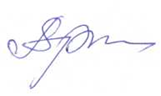 ноябрьГородской фестиваль-конкурс среди воспитанников дошкольных учреждений города, направленный на популяризацию вокального искусства среди детей.ДК «Юность»